KUNST på BORGEN 
Præsentation af kunstværker på Christiansborg
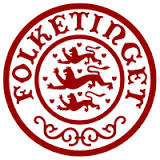 Mandag, den 2. november, kl. 17
Folketingets besøgsindgang, Rigsdagsgården, ChristiansborgChefkonsulent i Folketingets administration Jens Chr. Jacobsen - som i 2013 skrev bogen: ”Kunst på Borgen - kunsten som scenografi” -  viser os rundt og præsenterer kunstværker på Christiansborg.Efter denne særrundvisning er der mulighed for at spise sammen. Vi har bestilt bord i Snapstinget Vi håber at se rigtig mange! Antal:  Max 30.  Gæster er også velkomne
Pris: Gratis for Kunstforeningens medlemmer. 75 kr. for gæster. 
Tilmelding til: minstkunst@gmail.com
Husk samtidig at oplyse, om du/I (for egen regning) vil deltage i spisningen i Snapstinget.
Betaling (ved tilmelding): Ministeriernes Kunstforening, konto nr. 3001- 4001531107
Tilmeldings- og betalingsfrist: Mandag, den 26. oktober  .